ДЕРЖАВНА ПРИКОРДОННА СЛУЖБА УКРАЇНИПІВДЕННЕ РЕГІОНАЛЬНЕ УПРАВЛІННЯ КОТОВСЬКИЙ ПРИКОРДОННИЙ ЗАГІННАКАЗ«_07_» __09_ 2015  року          м. Котовськ                                  № _103__ОДВідповідно до пункту 22 Положення про пункти пропуску через державний кордон та пункти контролю, затвердженого Постановою Кабінету Міністрів України від 18.08.2010 N 751, та з метою забезпечення проведення прикордонного контролю та пропуску через державний кордон осіб і транспортних засобів у межах території місцевих пунктів пропуску через державний кордон України, що функціонують в зоні відповідальності Котовського прикордонного загонуНАКАЗУЮ:Визначити та затвердити межами місцевого пункту пропуску для автомобільного сполучення «Шершенці – Валя Туркулуй» ділянку місцевості, що належить до земель Шершенецької сільської ради, на відстані 180 метрів від лінії Державного кордону України, відведену рішенням Шершенецької сільської ради від 02.12.2003 року № 32, розміром 40 метрів на 30 метрів, загальною площею 1200 квадратних метрів, розташовану на  місцевій дорозі з твердим покриттям «Грабове – Шершенці», на південно-західній околиці села Шершенці Кодимського району Одеської області, по периметру огороджену металевим парканом, а у місцях в’їзду у пункт пропуску та виїзду з нього шлагбаумами  (Додаток № 1).  Визначити та затвердити межами місцевого пункту пропуску для автомобільного сполучення «Домниця – Ковбасна» ділянку місцевості, що належить до земель Климентівської сільської ради, на відстані 2 метра від лінії Державного кордону України, відведену рішенням Климентівської сільської ради від 29.12.2007року №49, розміром 28 метрів на 27 метрів, загальною площею 756 квадратних метрів, розташовану на  місцевій дорозі з твердим покриттям «Климентове – Домниця» на південно-західній околиці села Домниця Котовського району Одеської області, по периметру огороджену металевим парканом, а у місцях в’їзду у пункт пропуску та виїзду з нього шлагбаумами (Додаток № 2).  Визначити та затвердити межами місцевого пункту пропуску для автомобільного сполучення «Федосіївка – Жура» ділянку місцевості, що належить до земель Федосіївської сільської ради, на відстані 840 метрів від лінії Державного кордону України, відведену рішенням Федосіївської сільської ради від 25.03.2004 року №130, розміром 25 метрів на 1000 метрів, загальною площею 2500 квадратних метрів, розташовану на  територіальній дорозі Т1612 «Федосіївка – Новокрасне», на відстані 1500 метрів від села Новокрасне Красноокнянського району Одеської області, по периметру огороджену металевим парканом, а у місцях в’їзду у пункт пропуску та виїзду з нього шлагбаумами (Додаток № 3).  Визначити та затвердити межами місцевого пункту пропуску для автомобільного сполучення «Дубове – Дубеу» ділянку місцевості, що належить до земель Дубівської сільської ради, на відстані 100 метрів від лінії Державного кордону України, рішенням Дубівської сільської ради не відведену,розміром 7 метрів на 9 метрів, загальною площею 63 квадратних метрів, розташовану на місцевій дорозі з твердим покриттям «Дубове – Ткаченкове», на південно-східній околиці села Дубове Красноокнянського району Одеської області, частково огороджену вздовж узбіччя огорожею, а у місцях в’їзду у пункт пропуску та виїзду з нього шлагбаумами. (Додаток № 4).Визначити та затвердити межами місцевого пункту пропуску для автомобільного сполучення «Павлівка – Мочарівка» ділянку місцевості, що належить до земель Павлівської сільської ради, на відстані 400 метрів від лінії Державного кордону України, рішенням Павлівської сільської ради не відведену, розміром 33,5 метрів на 20 метрів, загальною площею 670 квадратних метрів, розташовану на місцевій дорозі з твердим покриттям «Парканівка – Павлівка» на західній околиці села Павлівка Фрунзівського району Одеської області, по периметру огороджену цегляним парканом, а у місцях в’їзду у пункт пропуску та виїзду з нього шлагбаумами (Додаток № 5).Визначити та затвердити межами місцевого пункту пропуску для автомобільного сполучення «Гребеники – Тирасполь» ділянку місцевості, що належить до земель Гребеницької сільської ради, на відстані 250 метрів від лінії Державного кордону України, відведену рішенням Гребеницької сільської ради від 23.05.2007 року №267/А-2007, розміром 50 метрів на 24 метри, загальною площею 1200 квадратних метрів, розташовану на територіальній дорозі Т16 16 «Кардамичеве – Гребеники» на відстані 4200 метрів від південно-західної околиці села Гребеники Великомихайлівського району Одеської області, по периметру огороджену металевим парканом, а у місцях в’їзду у пункт пропуску та виїзду з нього шлагбаумами (Додаток № 6).Контроль за виконанням вимог наказу покласти на Першого заступника начальника Котовського прикордонного загону  начальника штабу.Наказ набуває чинності з дня його офіційного опублікування.Тво начальника Котовського прикордонного загонупідполковник                                       Р.В. Дударєв  Аркуш погодження додається.  АРКУШ ПОГОДЖЕННЯдо наказу Котовського прикордонного загону «Про визначення та затвердження меж території місцевих пунктів пропуску через державний кордон України, що функціонують в зоні відповідальності Котовського прикордонного загону».Перший заступник начальника Котовського прикордонного загону – начальник штабу_____________________ ___________________                           (підпис)                                 (ініціали , прізвище) «___» _______________________ 201__ рокуШершенецький сільський голова _____________________ ___________________                           (підпис)                                 (ініціали , прізвище) «___» _______________________ 201__ рокуКлиментівський сільський голова _____________________ ___________________                           (підпис)                                 (ініціали , прізвище) «___» _______________________ 201__ року Федосіївський сільський голова _____________________ ___________________                           (підпис)                                 (ініціали , прізвище) «___» _______________________ 201__ року Дубівський сільський голова _____________________ ___________________                           (підпис)                                 (ініціали , прізвище)«___» _______________________ 201__ року Павлівський сільський голова _____________________ ___________________                           (підпис)                                 (ініціали , прізвище) «___» _______________________ 201__ року Гребеницький сільський голова _____________________ ___________________                           (підпис)                                 (ініціали , прізвище) «___» _______________________ 201__ рокуПомічник начальника загону з правової роботи - начальник групи правового забезпеченнякапітан юстиції                          Д.В.Косміна«___» _______________________ 201__ рокуПро визначення та затвердження меж території місцевих пунктів пропуску через державний кордон України, що функціонують в зоні відповідальності Котовського прикордонного загону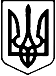 